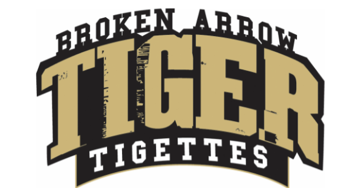 Tigette Booster Club Meeting / 1st Parent MeetingApril 13, 2024Executive Board BusinessSasha Reedy opened meeting.2024-2025 Executive Board Nominations/Appointments completed as follows:	President – Sasha Reedy	VP – Charity Morgan	Secretary – Carol Cluff	Treasurer – Pete Ellis	Assistant Treasurer – Brandon Freebern	Junior High Team Rep. – Kim Painter	9th Grade Team Rep. – Tiffany Ghesquire	JV Team Parent Rep. – Christine Wills	Varsity Team Parent Rep. – Lindsey RegnierNew Coach Introduction: Meredith Dennis Welcome letter will be posted in BANDStill looking for permanent 9th Grade CoachTeam practices starting at end of month and continue through month of JuneUniform fittings will take place during the 1st practice	(Varsity at 3pm / JV at 4pm / 9th at 5pm / Junior High at 6pm)2024-2025 Physicals coming up – watch for updates on where/whenSummer hours will be requiredBooster Club committees will be arranged at next meeting1st Payment due TODAY. Next payment Due May 1st.**Venmo or check ONLY.**Venmo is: @batigettes – once you have paid the Venmo, take a screenshot and text it to Brandon Freebern: 918-894-3369Junior High Team  	$190 per month9th Grade Team 	$155 per monthJV Team  		$295 per monthVarsity Team  	$300 per monthWatch BAND for sizing form (for camp and other clothing, not uniforms)Practice schedules will be linked in BANDMake sure and use the QR code to register for appropriate BAND. You should have a Booster Club BAND and a Team Parent BAND. Dancers will have their own team BAND – parents please do not register on this BAND, it is for the girls ONLY. Will be moving the money around a bit within the budget. For instance: not wearing a costume for pom competition.NOTE: “Both JV and Varsity will probably have alternates to the competitions; it pushes the girls to work harder if they have to compete for the spots.”Important DatesMay 1st 		Next payment due!May TBD		Next Booster Club MeetingMay 18th 		Rooster Day Parade / Call time 9:30 / ALL TEAMSMay 25th & 26th 	Varsity ChoreoMay 31st – June 2nd 	DTU Camp / ALL TEAMSJune 15th & 22nd 	Broken Arrow Neighbors Food Drive / ALL TEAMSJuly 1st 		Beginning of summer break / dead monthJuly 24th 		Varsity begins practiceJuly 25th 		Varsity ChoreoAugust 1st 		Other teams begin practice